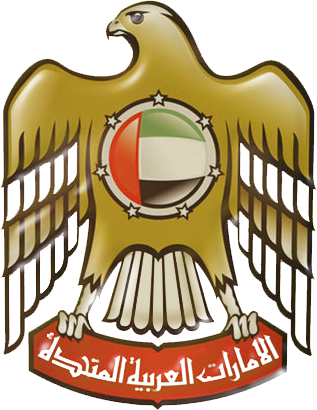 وزارة التربيـــة و التعليــــم                                                                        المـــادة : اللغة العربية منطقة رأس الخيمة التعليمية                                                                   الصف : الخامس   (      )مدرسة عثمان بن أبي العاص   	التاريخ : ........................اسم المجموعة : .....................................                 ورقة عمل تقويمية إثرائية )  تسيل وتسيل حلاوة)  _ المفردات والتراكيب س1 اختر الإجابة الصحيحة من بين القوسين . يُربك ( يُسعِدويُفرِح – يُزعِج ويُحيّر – يدهش ) .سخِر ( أرشد – استهزأ – افتخر ) . زينب تحب الحِياكة (  الطهي – الرسم – النسج – اللعب ).تجُول ( تجلس – تقف – تطُوف ) .رتيب ( متغير – ثابت – منطلق ) .مُفعمَة ( فارغة – ممتلئة – كسولة ) .قصِيّ ( قريب – جميل – بعيد )مُحبِط (  مُفرِح مُبهِج – مُؤلِم مُحزِن – مُنشط ) .يتوهم ( يتيقن ويتأكد – يظن ويعتقد – يثق ) .مُنعطَف ( مستقيم – منحرف ومُعوّج – مُلتف ) .                  ( انتهت الأسئلة )                  إعداد / أ . مدحت سعد	                                      اللفظ        الجملة  اللفظ        الجملة يُربكمفعمةسخِرقصِيّالحياكةمُحبِطتجوليتوهم